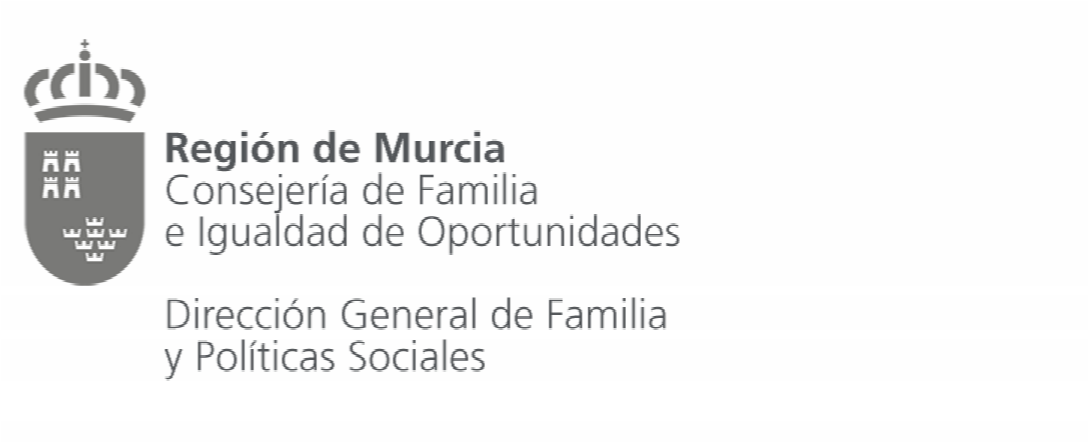                                                                     Id. Procedimiento en Guía de Servicios: 6309 PROGRAMA DE  “VACACIONES EN FAMILIA” DE MENORES TUTELADOS POR LA COMUNIDAD AUTONOMA DE LA REGIÓN DE MURCIA SOLICITUD DE PARTICIPACIÓN EN EL PROGRAMA  (ANEXO I) DATOS PERSONALES Y PROFESIONALES  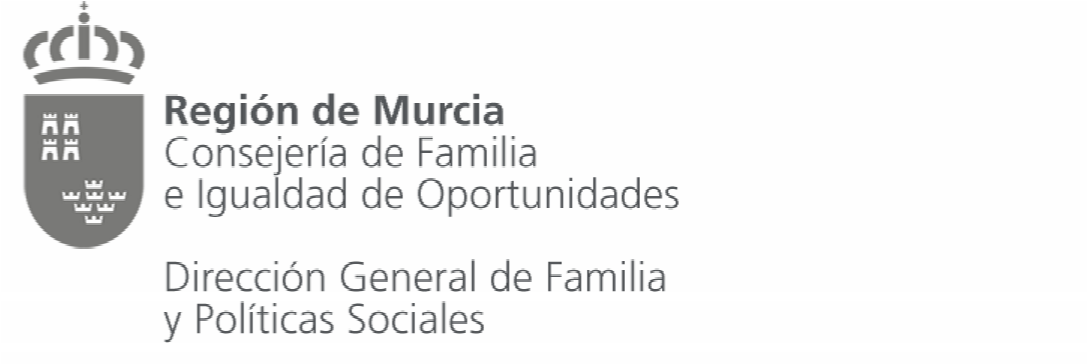 DOMICILIO HIJOS/AS DEL/LOS/AS SOLICITANTE/S Número de Hijos/as:                        Nº de Hijos/as que conviven en el domicilio:  DATOS PERSONALES DE LOS HIJOS/AS: INDIQUE LAS PREFERENCIAS DE CARA AL PROGRAMA EDAD: □6 a 10 anos □ 10 a 12anos □ 12 a 14 anos  Sexo: □ Niño □ Niña □ Grupo de hermanos □ Minusvalía. MOTIVACION (Motivos por los que solicita su inclusión en el programa) ……………………………………………………………………………………………. ……………………………………………………………………………………………………………………………………………………………………….………………… ………………………………………………………………………………………………………………………………………………………………………………………… Los solicitantes manifiestan: Que desean colaborar con el Programa de “Vacaciones en Familia” de la Dirección General de Familia y Políticas Sociales, ofreciéndose para acoger e integrar en su familia a un menor, tutelado por la Administración. Que manifiestan su conformidad en participar en el proceso de selección, para el cual se realizarán una serie de entrevistas, algunas de ellas en el propio domicilio. Que aceptan como condición indispensable para entrar en el programa su participación en las sesiones formativas para familias interesadas. En consecuencia con lo manifestado: SOLICITAN ser incluidos en el programa “Vacaciones en Familia” de menores tutelados por la Comunidad Autónoma de la Región de Murcia. En………………………………., a……….de………………………………………….. de 201..… FDO.:.................................................................................. FDO.: ………………………………………… ILMA. SRA. DIRECTORA GENERAL DE FAMILIA Y POLITICAS SOCIALES Los datos de carácter personal contemplados en este procedimiento, serán incorporados al fichero de Acogimiento y Adopciones de la Comunidad Autónoma de la Región de Murcia. El responsable de este fichero es la Directora General de Familia y Políticas Sociales, ante cuyo titular puede el interesado ejercitar los derechos de acceso, rectificación, oposición o cancelación de datos en los términos y con los requisitos establecidos en el art. 15 y siguientes de la Ley Orgánica 15/1999, de 13 de diciembre, de Protección de Datos de Carácter Personal. Estos datos podrán cederse a la Consejería de Hacienda y entidades bancarias y otras cesiones previstas en la Ley. SI ⁭ NO ⁭ Autorizo al Órgano administrativo competente a obtener/ceder, de forma electrónica o por otros medios, a esta Administración Pública, otras Administraciones o Entes, los datos personales y documentos necesarios para la tramitación de este procedimiento de acuerdo con el articulo 6 b) de la Ley 11/2007. de 22 de junio de Acceso Electrónico de los Ciudadanos a los Servicios Públicos y con el capítulo II del Decreto Regional 286/2010, de 5 de noviembre, de simplificación documental. EN EL CASO DE NO CONCEDER AUTORIZACION A LA ADMINISTRACIÓN, QUEDO OBLIGADO A APORTAR PERSONALMENTE LOS DATOS/DOCUMENTOS RELATIVOS AL PROCEDIMIENTO JUNTO A ESTA SOLICITUD. RELACIÓN DE DOCUMENTOS QUE DEBE APORTAR PARA LA TRAMITACIÓN DE LA SOLICITUD DE PARTICIPACIÓN EN EL PROGRAMA DE “VACACIONES EN FAMILIA” DE MENORES PROTEGIDOS POR LA COMUNIDAD AUTONOMA DE LA REGIÓN DE MURCIA 1.- Solicitud cumplimentada de ofrecimiento para acoger a un menor en vacaciones (ANEXO I). 2.- Plan de vacaciones según modelo adjunto en ANEXO II. 3.- Fotocopia del DNI de cada solicitante. Nombre: F. de nacimiento y edad: F. de nacimiento y edad: 1º Apellido: Sexo: Sexo: 2º Apellido: Telf. Móvil: Telf. Móvil: Formación académica: E-mail: E-mail: Profesión: Situación Laboral actual (empleado/a-desempleado/a)Horario laboral (en caso de estar en activo): Nombre: F. de nacimiento y edad: F. de nacimiento y edad: 1º Apellido: Sexo: Sexo: 2º Apellido: Telf. Móvil: Telf. Móvil: Formación académica: E-mail: E-mail: Profesión: Situación Laboral actual (empleado/a-desempleado/a)Horario laboral (en caso de estar en activo): Dirección (Calle o avda): Dirección (Calle o avda): Dirección (Calle o avda): Dirección (Calle o avda): Nº: Esc: Piso: Puerta: C. P.: Localidad:  ad:  Provincia: Provincia: TELÉFONO FIJO (domicilio): TELÉFONO FIJO (domicilio): TELÉFONO FIJO (domicilio): TELÉFONO FIJO (domicilio): NOMBRE Y APELLIDOS EDAD FECHA DE NACIMIENTO FORMACIÓN 